ΚΑΤΗΓΟΡΙΑ ΠΡΑΞΗΣ:  «Ανάπτυξη Ψηφιακού Εκπαιδευτικού Υλικού – Ψηφιακή Βάση Γνώσεων – Υποδομές για ένα Ψηφιακό Σχολείο – Ψηφιακό Υλικό για τα Σχολεία »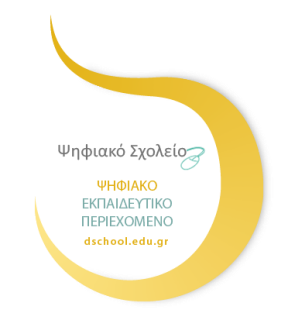 ΚΕΝΤΡΙΚΗ ΕΚΔΗΛΩΣΗ ΕΝΗΜΕΡΩΣΗΣ Αθήνα, 29 Οκτωβρίου 2015Κ. Y. Υπουργείου Παιδείας, Έρευνας και ΘρησκευμάτωνΑνδρέα Παπανδρέου 37, ΜαρούσιΑίθουσα  «Jacqueline de Romilly»  (ισόγειο)ΠΡΟΓΡΑΜΜΑΠΡΟΓΡΑΜΜΑ9:30 – 10:00Προσέλευση10:00 – 10:30ΧαιρετισμοίΕι  Ειδική Υπηρεσία Εφαρμογής Εκπαιδευτικών Δράσεων (ΕΥΕΕΔ) του Υπουργείου Παιδείας, Έρευνας και Θρησκευμάτων     Καθ. Χρήστος Κακλαμάνης, Προεδρεύων Αντιπρόεδρος ΙΤΥΕ «Διόφαντος» Καθ. Ι. Ν. Καζάζης, Πρόεδρος Κέντρου Ελληνικής ΓλώσσαςΙ. Κουμέντος, Αντιπρόεδρος Ινστιτούτου Εκπαιδευτικής Πολιτικής    Καθ. Ι. Ιωαννίδης, Πρόεδρος Ερευνητικού Κέντρου «Αθηνά» (εκκρεμεί επιβεβαίωση) 10:30 – 12:40Διαδραστικά Σχολικά Βιβλία - Αποθετήρια Μαθησιακών Αντικειμένων Φωτόδεντρο και Ψηφιακή Εκπαιδευτική Πλατφόρμα e-meΔρ. Ελίνα Μεγάλου, ΙΤΥΕ «Διόφαντος», Αναπλ. Υπεύθυνη έργου (40’) 10:30 – 12:40Ψηφιακό υλικό πολιτισμικού περιεχομένου Δρ. Σάκης Τσαπέλας, Ινστιτούτο Εκπαιδευτικής Πολιτικής (20’)10:30 – 12:40Ψηφιακές Υπηρεσίες Προσβασιμότητας και Γλωσσικής Τεχνολογίας  Δρ. Νίκος Γλάρος, Ινστιτούτο Επεξεργασίας του Λόγου του Ερευνητικού Κέντρου «Αθηνά» (20’)10:30 – 12:40«Ψηφίδες»: ένα περιβάλλον ψηφιακών πόρων και εργαλείων για την ελληνική γλώσσα και τη γλωσσική εκπαίδευσηΔρ. Βασίλης Βασιλειάδης, Κέντρο Ελληνικής Γλώσσας (30’)12:40 – 13:00Διάλειμμα – ΚαφέςΨηφιακά Μαθησιακά Αντικείμενα στο «Φωτόδεντρο»Παρουσιάσεις Συντονιστών / Μελών Ομάδων Εμπλουτισμού Σχολικών Βιβλίων (e-books)Ψηφιακά Μαθησιακά Αντικείμενα στο «Φωτόδεντρο»Παρουσιάσεις Συντονιστών / Μελών Ομάδων Εμπλουτισμού Σχολικών Βιβλίων (e-books)13:00 – 14:30Μαθηματικά (15’)   (ΙΤΥΕ «Διόφαντος» - Καθ. Χρόνης Κυνηγός, Συντονιστής Ομάδας Μαθηματικών)  13:00 – 14:30Φυσική (15’)   (ΙΤΥΕ «Διόφαντος» - Δρ. Νικηφόρος Παπαχρήστος, Μέλος Ομάδας Φυσικής)  13:00 – 14:30Γεωγραφία (15’)   (ΙΤΥΕ «Διόφαντος» - Αναπλ. Καθ. Κατερίνα Κλωνάρη, Συντονίστρια Ομάδας Γεωγραφίας & Μελέτης Περιβάλλοντος)  13:00 – 14:30Ελληνική γλώσσα και λογοτεχνία (15’) (Κέντρο Ελληνικής Γλώσσας – Συντονιστής: Δρ. Βασίλης Βασιλειάδης)14:30 – 15:00Διάλειμμα – Σνακ 15:00 – 17:00 Παρουσίαση Δράσης «Συμμετέχω», Βασίλης Γκάμας, ΙΤΥΕ «Διόφαντος» (15’) Διαγωνισμός Ανοιχτών Εκπαιδευτικών Πρακτικών (ΑΕΠ) Αξιοποίησης Ψηφιακού Εκπαιδευτικού Περιεχομένου 2015 (15’) Τελετή Βράβευσης Νικητών Διαγωνισμού (1.30’) 